Zachęcam do wykonania bębenka  filmik https://www.youtube.com/watch?v=AtGUqwsHtNghttps://www.youtube.com/watch?v=5NULeIe0mG8                                               BębenekDo wykonania potrzebne będą kubeczki papierowe lub styropianowe, może też być puszka  po groszku, kukurydzy itp.  baloniki  nożyczki, korek od wina, patyczki do szaszłyków, kolorowy papier lub pisaki, gumki recepturki.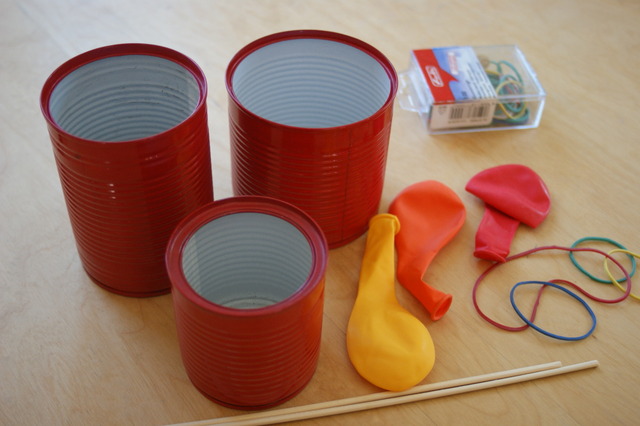 Korek przecinamy na pół , wciskamy  w środek patyczki- mamy pałeczkiOdmierzamy pasek papieru i przyklejamy na puszkę. Jeżeli korzystamy z kubeczka styropianowego wtedy możemy go pięknie ozdobić kolorowymi pisakami. Można też pomalować kubeczek. Następnie obcinamy balonik, część szerszą i zakładamy na otwór puszki- będzie to membrana naszego bębenka 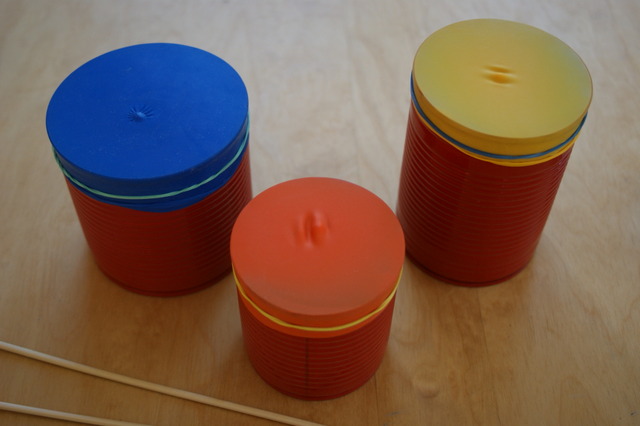 Jeżeli chcemy można zrobić bębenki różnej wysokości wtedy można je połączyć i stworzą świetną perkusję!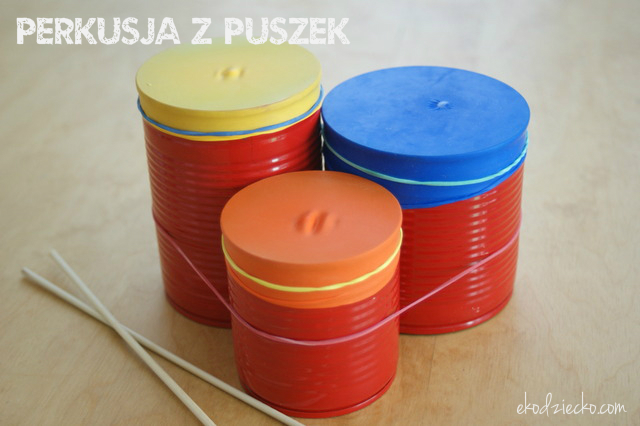 Lub pojedynczy bębenek!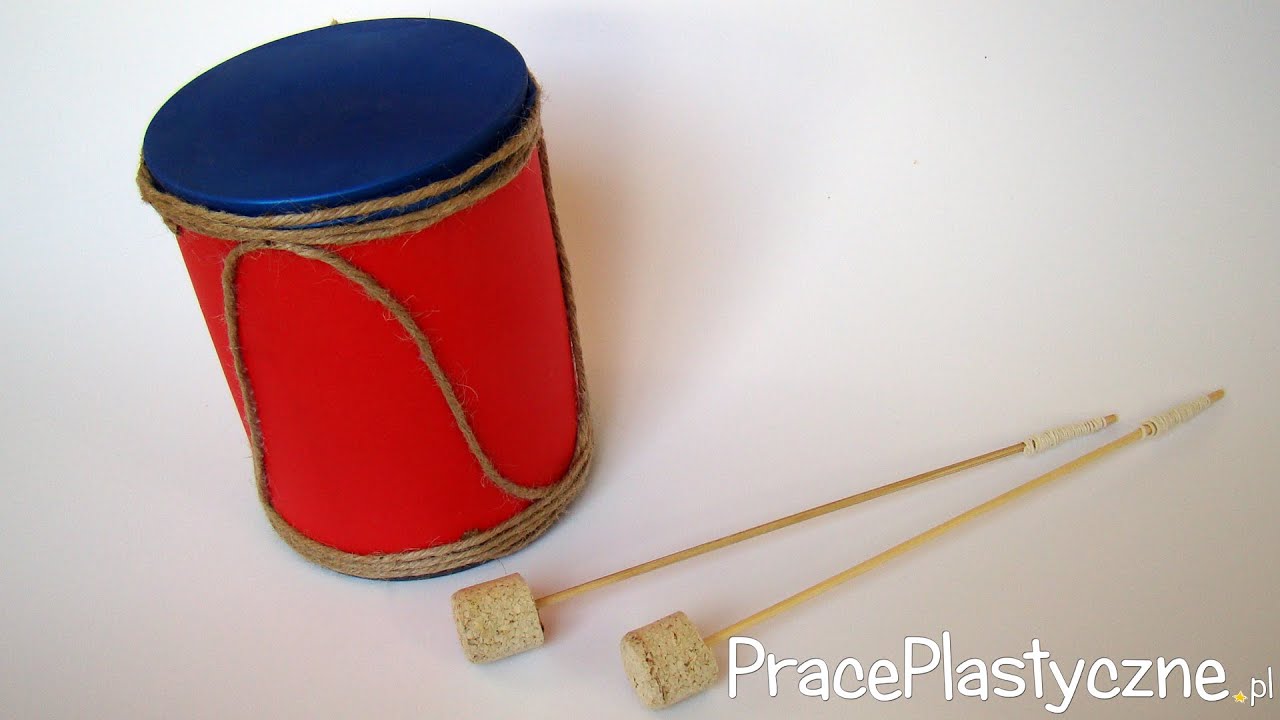 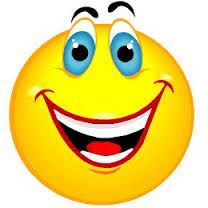 Brawo ! Świetnie pracujesz! Gratulacje!